                      Hancock County Pheasants Forever Chapter #261 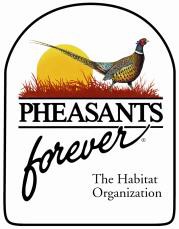                                      2021 Annual Wildlife Scholarship	The Pheasants Forever Chapter #261 of Hancock County is pleased to offer one (1) $500 scholarship each to two (2) graduating seniors in Hancock County, Ohio.  Our Chapter is dedicated to the preservation of wildlife with a special emphasis on peasantry.  Along with activities for our Youth, we support and recognize the value and importance of education in the lives of individuals whose interest focus on conservation and habitat.Available to:  All High Schools located in Hancock County, OhioGPA Requirement:  3.5Application Deadline:  Feb. 1, 2021Criteria: Graduating senior who attends a  Hancock County, Ohio school and a U. S. Citizen. Preference will be given to students planning on going into conservation related fields such as Wildlife Management, Conservation, and Habitat Conservation. Student must be pursuing a degree at an accredited institution of higher   education in the United States. Student will complete application and return to : Sue Spoon 10993 County Rd. 26 Findlay, Ohio  45840 The chosen Students will be asked to attend our Pheasants Forever Banquet held Saturday March 20th, 2021 at The Ole Millstream Fairgrounds.  Pending Covid restrictions. Payment by check form will be sent directly to the academic institution.                 Application Pheasants Forever Chapter #261Name_________________________________________________Age__________Address______________________________________City________Zip_________Phone_______________________________Email__________________________Parent/Guardian_____________________________________________________High School____________________________________________GPA__________List any organizations you are a member (ie, choir, student council, FFA)_________________________________________________________________________________________________________________________________________________________________________________________________________What University/College do you plan to attend?___________________________________________________________________Have you been accepted?_________________Intended major________________Why did you choose this area of study?______________________________________________________________________________________________________________________________________________________________________________________________________________________________________________________________________________________________________________________________________________________________________________________________________________________________________________________________________________________________________________________________What are your career plans? ______________________________________________________________________________________________________________
_________________________________________________________________________________________________________________________________________________________________________________________________________Signature of Guidance Counselor verifying GPA.____________________________Student signature _____________________________________ Date__________Parent/Guardian signature ______________________________ Date__________Please return application PRIOR TO Feb. 1, 2021 to: Sue Spoon 10993 County Rd. 26 Findlay, Ohio  45840